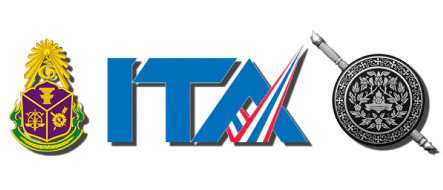 การประเมินความเสี่ยงการทุจริตต่อการรับสินบน สถานีตำรวจภูธร ปลาค้าว ประจำปีงบประมาณ พ.ศ.๒๕๖7 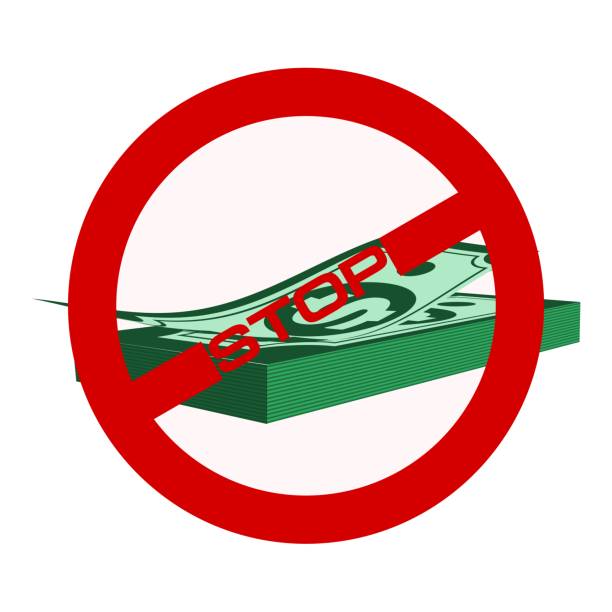 ส่วนที่ ๑ บทนําตามที่สํานักงานคณะกรรมการป้องกันและปราบปรามการทุจริตในภาครัฐ (สํานักงาน ป.ป.ท.) ได้ขับเคลื่อนให้หน่วยงานภาครัฐมีมาตรการ ระบบ หรือแนวทางในการบริหารจัดการความเสี่ยงของการดําเนินงานที่อาจก่อให้เกิดการทุจริต การรับสินบน สถานีตํารวจภูธรปลาค้าว ได้ตระหนักถึงความสําคัญในจัดการความเสี่ยงการทุจริตภายในองค์กร อันสอดคล้องกับนโยบายดังกล่าว อาศัยอํานาจตามคําสั่ง สถานีตํารวจภูธรปลาค้าว ที่ 199/๒๕๖6 ลงวันที่ 13 ธันวาคม 2566 แต่งตั้งคณะกรรมการดําเนินการในการขับเคลื่อนและกํากับ ติดตามการประเมินคุณธรรมและความ โปร่งใสในการดําเนินงานของหน่วยงานภาครัฐ (Integrity & Transparency Assessment : ITA ของสถานีตํารวจประจําปีงบประมาณ ๒๕๖๗ เห็นควรให้ หัวหน้างานทุกสายงานในสถานีตํารวจ จัดทําประเมินความเสี่ยงการต่อการรับสินบน และการดําเนินการเพื่อจัดการความเสี่ยงการรับสินบนในแต่ละสายงานเพื่อเป็น ประโยชน์แนวทางในการปฏิบัติงานในหน่วยต่อไปสวนที่ 2 : คำนิยาม พิจารณาจาก ๒ ปัจจัย คือ โอกาสที่จะเกิด (Likelihood) พิจารณาความเป็นไปได้ที่จะเกิดเหตุการณ์ความ เสี่ยงและผลกระทบ (Impact) การวัดความรุนแรงของความเสียหายที่จะเกิดขึ้นจากความเสี่ยงนั้นศัพท์เฉพาะ คํานิยาม  เกณฑการประเมินความเสี่ยงการรับสินบน  3.๑ โอกาสที่จะเกิด (LIKelihood) 3.๒ ผลกระทบ (Impact) 3.๓ คะแนนความเสี่ยงการทุจริตการรับสินบน3.4 ระดับความเสี่ยง = คะแนนโอกาสเกิด X คะแนนผลกระทบ	สวนที่ 3 : ประเด็นการเกิดการทุจริตในการรับสินบน                 ของ สถานีตำรวจภูธรปลาค้าว1 สายงานอำนวยการ 3.2 งานปองกันปราบปราม 3.3.งานสอบสวน 3.4.งานสืบสวน 3.5 งานจราจร สวนที่ 4 : การประเมินความเสี่ยงการรับสินบน ของสถานีตำรวจภูธรปลาค้าว4.1 สายงานอำนวยการ 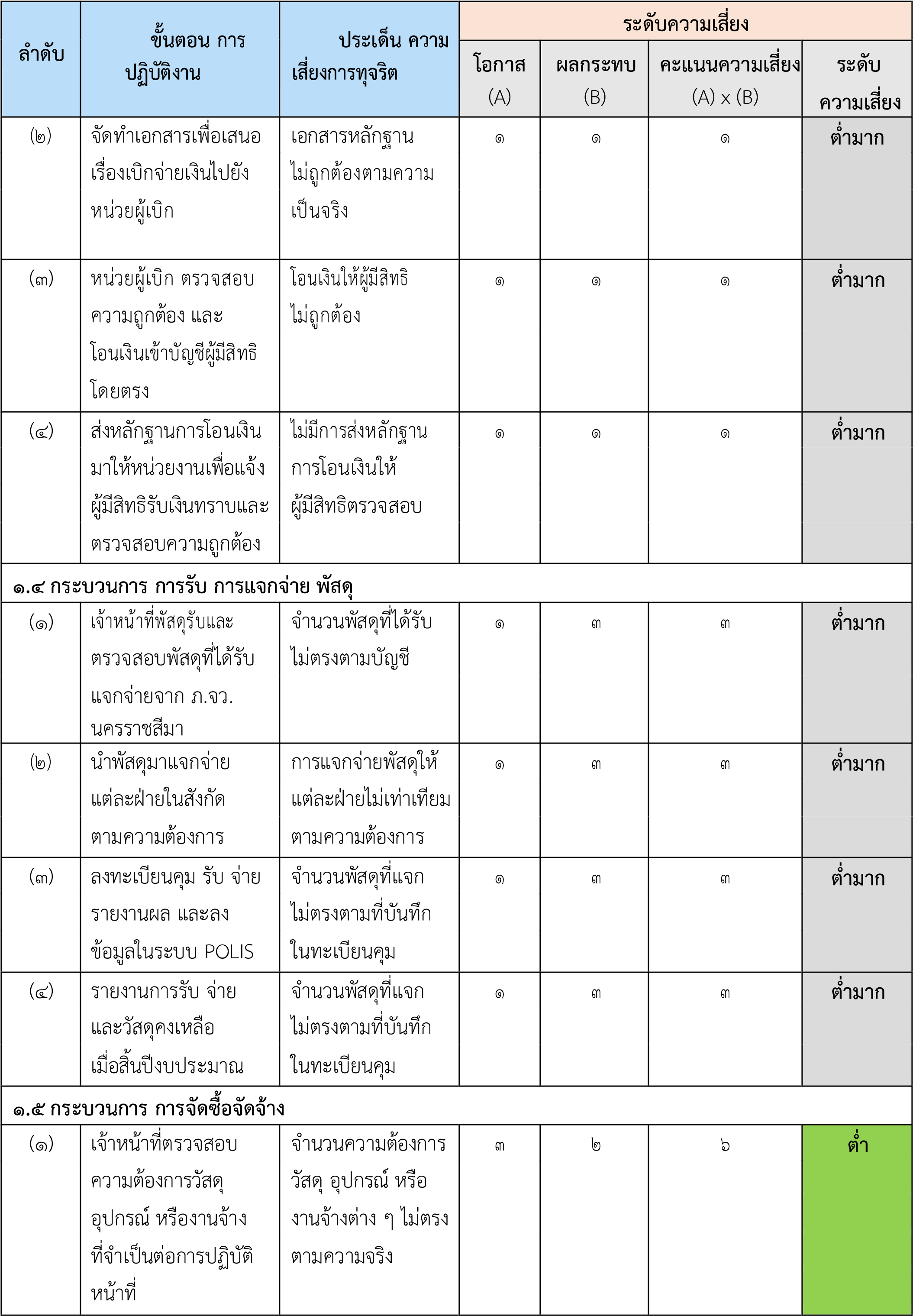 4.2 งานปองกันปราบปราม 4.3 งานสอบสวน 4.4 งานสืบสวน 4.5 งานจราจร แผนบริหารจัดการความเสี่ยงต่อการรับสินบน ของสถานีตำรวจภูธรปลาค้าว			ในการจัดทําแผนบริหารจัดการความเสี่ยงต่อการรับสินบนพิจารณาความเสี่ยงต่อการรับ สินบน ที่อยู่ในโชน สีแดง (Red Zone) ของทุกสายงานจะถูกเลือกมาทําแผนบริหารจัดการความเสี่ยงต่อการรับสินบน ส่วนลําดับความเสี่ยงที่อยู่ในโซน สีส้ม สีเหลือง จะถูกเลือกในลําดับต่อมา มาตรการควบคุมความเสี่ยงการทุจริตอาจมีหลากหลายวิธีการ หน่วยงานควร ทําการ คัดเลือกวิธีที่ดีที่สุด และประเมินความคุ้มค่าเหมาะสมกับระดับความเสี่ยงการทุจริตที่ได้จากการประเมินมา ประกอบด้วย การจัดทําแผนบริหาร			จัดการความเสี่ยงต่อการรับสินบน ให้นํามาตรการควบคุมความเสี่ยงต่อการรับสินบนของ กระบวนงานหรือโครงการที่ทํา การประเมินของหน่วยงานที่มีอยู่ในปัจจุบัน (Key Controls in place)มาทําการประเมินว่ามีประสิทธิภาพอยู่ในระดับ ใด ดี พอใช้ หรืออ่อน (ดูคําอธิบายเพิ่มเติม) เพื่อพิจารณาจัดทํามาตรการ ควบคุมความเสี่ยงการรับสินบนเพิ่มเติมสวนที่ 5 : บทวิเคราะหและมาตรการ ผลการประเมินความเสี่ยงการทุจริตในหนวยงานสถานีตำรวจภูธรปลาค้าว นั้น สามารถนำมาวิเคราะห์และกำหนด มาตรการดำเนินการได ดังรายละเอียดตอไปนี้ 5.1 งานอำนวยการ 5.1.1 การพิจารณาเลื่อนขั้นเงินเดือน การวิเคราะห : ปญหาการทุจริตมักเกิดจากการพิจารณาเปนการใชดุลยพินิจของผูบังคับบัญชา จึงทำใหมีการพิจารณาแบบเลือกที่รักมักที่ชัง ใหประโยชนแกพวกพอง เอนเอียงหรือเลือกปฏิบัติได มาตราการที่จะดำเนินการ : เพื่อปองกันมิใหเกิดการใชดุลยพินิจของผูบังคับบัญชาโดยลำเอียง ไมเปนไปตามระเบียบ จึงมีการกำหนดมาตราการและแนวทางการพิจารณาเลื่อนขั้นเงินเดือนในรูปแบบ คณะทำงาน เปนไปตามแนวทางที่กองบัญชาการตำรวจภูธรภาค 3 หรือสำนักงานตำรวจแหงชาติกำหนด เพื่อ ใหเกิดความโปรงใส และสามารถตอบขอซักถามผูใตบังคับบัญชาได 5.1.2 การจัดการเรื่องรองเรียน การวิเคราะห : การรองเรียนมักมีการใหความชวยเหลือแกเจาหนาที่ กรรมการที่พิจารณาเรื่อง รองเรียนเปนผูบังคับบัญชาของผูถูกรองเรียน อาจมีความเอนเอียงในการพิจารณาทัณฑและเอื้อประโยชน ใน การพิจารณาโทษใหเปนคุณแกเจาหนาที่ผูถูกรองได มาตราการที่จะดำเนินการ : กำหนดกรอบระยะเวลาและการรายงานผลการดำเนินการตอเรื่อง รองเรียนโดยเปดเผยขอมูลการดำเนินการในพื้นที่สาธารณะ ใหผูรองสามารถตรวจสอบ ติดตาม เรื่องรองเรียน ได ในสวนของการตั้งคณะกรรมการตรวจสอบขอเท็จจริง จะใชวิธีการแตงตั้งคณะกรรมการจากคนละสายงาน กับผูถูกรองเรียนเพื่อความโปรงใสและไมเอื้อประโยชนในการพิจารณาตอกัน 5.1.3 การเบิกจายเงินงบประมาณและเงินนอกงบประมาณ การวิเคราะห : รูปแบบการทุจริตมักเปนรูปแบบของการนำเอกสารที่ไมมีอยูจริงมาใชเปน หลักฐานเบิกจาย หรือขั้นตอนในการจายเปนเงินสดทำใหไมถึงมือผูรับ หรือถึงมือผูรับไมเต็มจำนวน มาตราการที่จะดำเนินการ : เอกสารที่ใชประกอบการเบิกจายตองเปนเอกสารตัวจริงเทานั้น โดยเฉพาะใบเสร็จรับเงินหรือใบกำกับภาษี และใชวิธีการโอนเงินเขาบัญชีผูรับหรือผูมีสิทธิโดยตรงเทานั้น 5.1.4 กระบวนการรับและแจกจายพัสดุ การวิเคราะห : มีการแจกจายพัสดุไมตรงตามความเปนจริง มีการนำพัสดุไปใชสวนตัว โดยไมมี การบันทึกในทะเบียนคุมพัสดุ มาตราการทีจะดำเนินการ : มีการลงลายมือชือในเอกสารหลักฐานทุกครั้งทีมีการแจกจาย พรอมบันทึกภาพพัสดุ และระบุจำนวนใหชัดเจน มีการจัดทำทะเบียนคุมการเบิกพัสดุไปใชในแตละงาน และกำหนดเจาหนาทีผูรับผิดชอบมากกวา 2 นาย เพื่อการตรวจสอบซึ่งกันและกัน รวมทั้ง มีการเผยแพร ขอมูล ใหทุกคนสามารถตรวจสอบได 5.1.5 กระบวนการจัดซื้อจัดจาง การวิเคราะห : ชองโหวใ นกระบวนการจัดซื้อจัดจางทำใหเกิดการรวมทจุ ริตโดยการตกลงกัน ระหวางเจาหนาที่กับผูประกอบการเพื่อเอื้อประโยชนตอ กันและกัน มาตราการที่จะดำเนินการ : จัดใหมีการตรวจสอบกระบวนการจัดซื้อจัดจางของหนวยงาน ทุกขั้นตอนบนพื้นที่สาธารณะ เพื่อใหเจาหนาที่และบุคคลภายนอกสามารถตรวจสอบทั้งรายการจัดซื้อจัดจาง ราคา ที่จัดซื้อจัดจาง และจำนวนที่จัดซื้อจัดจาง ได 5.1.6 กระบวนการขออนุญาตตออายุใบสำคัญประจำตัวคนตางดาว การวิเคราะห : กระบวนการขออนุญาตมีชองวางใหเจาหนาที่สามารถเรียกรับผลประโยชน จากบุคคลตางดาวหรือผูมาขอรับบริการ เพื่อใหเจาหนาที่อำนวยความสะดวกใหแกตนได มาตราการทีจะดำเนินการ : มีการกำหนดขั้นตอนและกรอบระยะเวลาในการดำเนินการ และแสดงใหผูมาขอรับบริการรับทราบโดยทั่วกัน และมีชองทางในการแจงเรื่องรองเรียน หากไมไดรับ ความเปนธรรม หรือมีการเรียกรับผลประโยชนตาง ๆ รวมถึง มีปายเตือนแสดงใหผูรับบริการเรียกรับใบเสร็จ รับเงินจากเจาหนาที่ทุกครั้ง  5.2 งานปองกันปราบปราม 5.2.1 การจับกุมและบังคับใชกฎหมาย การวิเคราะห : กระบวนการจับกุม และการบังคับใชกฎหมายมีชองวางที่เอื้อใหเจาหนาที่ เรียกรับผลประโยชนจากผูกระทำความผิด เพื่อแลกกับการไมถูกดำเนินคดี หรือดำเนินคดีในความผิดที่มีโทษนอย กวาที่กฎหมายกำหนดไว มาตราการที่จะดำเนินการ : มีการกำหนดมาตราฐานในการปฏิบัติงานของเจาหนาที่ พรอมทั้ง วางแนวทางในการประเมินผลการปฏิบัติงานทุกครั้งหลังจากเสร็จสิ้นในการปฏิบัติหนาที่ มีการนำเทคโนโลยี มาชวยในการปองกันการทุจริต เชน การใชกลองประจำตัวเจาหนาที่ การติดตั้งแอปพลิเคชันเพื่อตรวจสอบ ตำแหนงของเจาหนาที่ในระหวางปฏิบัติหนาที่ เปนตน 5.3 งานสอบสวน 5.3.1 การดำเนินการทางคดี การวิเคราะห : กระบวนการดำเนินการทางคดีตาง ๆ มีชองวางทีเอื้อใหพนักงานสอบสวน เรียกรับผลประโยชนจากผูกระทำความผิด เพื่อแลกกับการไมถูกดำเนินคดี หรือดำเนินคดีในความผิดที่มีโทษ นอยกวาที่กฎหมายกำหนดไว  รวมถึงการเรียกรับผลประโยชนจากประชาชนหรือผูเสียหาย เพื่ออำนวย ความ สะดวกในการใหบริการ มาตราการทีจะดำเนินการ : มีการกำหนดมาตราฐานในการปฏิบัติงานขั้นตอนตาง ๆ แสดงให ประชาชนรับทราบวามีขั้นตอนดำเนินการอยางไร ใชระยะเวลาดำเนินการเทาใด และมีการแจงผลดำเนินการ ทุก 15 และ 30 วัน ใหผูแจงความทราบ อีกทั้งใหผูบังคับบัญชาตรวจสอบ กำกับติดตามการปฏิบัติหนาที่ อยางสม่ำเสมอ โดยเฉพาะเอกสารที่เกี่ยวกับการเงินตองตรวจสอบและลงลายมือชื่อกำกับทุกวัน 5.4 งานสืบสวน 5.4.1 การจับกุมและบังคับใชกฎหมาย การวิเคราะห : กระบวนการจับกุม และการบังคับใชกฎหมายมีชองวางที่เอื้อใหเจาหนาที่ เรียกรับผลประโยชนจากผูกระทำความผิด เพื่อแลกกับการไมถูกดำเนินคดี หรือดำเนินคดีในความผิดที่มีโทษนอย กวาที่กฎหมายกำหนดไว มาตราการที่จะดำเนินการ : มีการกำหนดมาตราฐานในการปฏิบัติงานของเจาหนาที่ พรอมทั้ง วางแนวทางในการประเมินผลการปฏิบัติงานทุกครั้งหลังจากเสร็จสิ้นในการปฏิบัติหนาที่ มีการนำเทคโนโลยี มา ชวยในการปองกันการทุจริต เชน การใชกลองประจำตัวเจาหนาที่ การติดตั้งแอปพลิเคชันเพื่อตรวจสอบ ตำแหนงของเจาหนาที่ในระหวางปฏิบัติหนาที่ เปนตน  5.5 งานจราจร 5.5.1 การจับกุมและบังคับใชกฎหมาย การวิเคราะห : กระบวนการจับกุม และการบังคับใชกฎหมายมีชองวางที่เอื้อใหเจาหนาที่ เรียกรับผลประโยชนจากผูกระทำความผิด เพื่อแลกกับการไมถูกดำเนินคดี หรือดำเนินคดีในความผิดที่มีโทษนอย  กวาที่กฎหมายกำหนดไว มาตราการที่จะดำเนินการ : มีการกำหนดมาตราฐานในการปฏิบัติงานของเจาหนาที่ พรอมทั้ง วางแนวทางในการประเมินผลการปฏิบัติงานทุกครั้งหลังจากเสร็จสิ้นในการปฏิบัติหนาที่ มีการนำเทคโนโลยี มา ชวยในการปองกันการทุจริต เชน การใชกลองประจำตัวเจาหนาที่ การติดตั้งแอปพลิเคชันเพื่อตรวจสอบ ตำแหนงของเจาหนาที่ในระหวางปฏิบัติหนาที่ เปนตน ศัพทเฉพาะ คำนิยาม ความเสี่ยงต่อการรับสินบน( Bribery Risk )การดําเนินงานหรือการปฏิบัติหน้าที่ที่อาจก่อให้เกิดการรับสินบน ในอนาคตความเสี่ยง (Risk)ความน่าจะเป็นที่จะเกิดเหตุการณ์บางอย่างซึ่งมีผลกระทบ ทําให้การดําเนินงาน ไม่บรรลุวัตถุประสงค์ที่กําหนดไว้หรือเบี่ยงเบนไปจากที่กําหนดไว้ ทั้งนี้ผลกระทบที่เกิดขึ้นอาจส่งผลในทางบวกหรือทางลบก็ได้      ผลกระทบทางลบ เรียกว่า ความเสี่ยง      ผลกระทบทางบวก เรียกว่า โอกาสความเสี่ยง/ปัญหาความเสี่ยง : เหตุการณ์ที่ยังไม่เกิด ต้องหามาตรการควบคุมปัญหา : เหตุการณ์ที่เกิดขึ้นแล้ว รู้อยู่แล้ว ต้องแก้ไขปัญหา เช่น การไม่มีความรู้ความเข้าใจ คือปัญหา ไม่ใช่ความเสี่ยง เป็นต้นประเด็นความเสี่ยงการทุจริตเป็นขั้นตอนในการค้นหาว่ามีรูปแบบความเสี่ยงการทุจริตอย่างไรบ้างโอกาส (Likelihood )โอกาสหรือความเป็นไปได้ที่เหตุการณ์จะเกิดขึ้นผลกระทบ ( Impact )ผลกระทบจากเหตุการณ์ที่เกิดขึ้นทั้งที่เป็นตัวเงินหรือไม่เป็นตัวเงินระดับความรุนแรงของความเสี่ยงต่อการรับสินบน (Risk Score)คะแนนรวม ที่เป็นผลจากการประเมินความเสี่ยงการทุจริตที่เป็นผลจากการประเมินความเสี่ยงการทุจริต จาก ๒ ปัจจัยคือโอกาสเกิด (Likelihood) และ ผลกระทบ (Impact)ผู้รับผิดชอบความเสี่ยงต่อการรับสินบน (Risk Owner)ผู้ปฏิบัติงานหรือรับผิดชอบ กระบวนงานหรือโครงการโอกาสเกิดการรับสินบน (LIKELIhood) ๕ เหตุการณอาจเกิดขึ้นไดสูงมาก แตไมเกินรอยละ (รอยละ ๓) ๔ เหตุการณที่อาจเกิดไดสูง แตไมเกินรอยละ (รอยละ ๒) ๓ เหตุการณที่อาจเกิดขึ้นไมเกิน (รอยละ ๑) ๒ เหตุการณที่อาจเกิดขึ้นไมเกิน (รอยละ ๐.๑) เหตุการณไมนามีโอกาสเกิดขึ้น (ไมเกิดขึ้นเลย) ระดับความรุนแรงของผลกระทบ (Impact) ๕ กระทบตองบประมาณและความเชื่อมั่นของสังคมระดับสูงมาก ๔ กระทบตองบประมาณและความเชื่อมั่นของสังคมระดับสูง ๓ กระทบตองบประมาณและความเชื่อมั่นของสังคมระดับปานกลาง ๒ กระทบตองบประมาณและความเชื่อมั่นของสังคมระดับต่ำ ๑ กระทบตองบประมาณและความเชื่อมั่นของสังคมระดับต่ำมาก โอกาสเกิด ผลกระทบ โอกาสเกิด ๑ ๒ ๓ ๔ ๕ ๕ ต่ำมาก ต่ำ ปานกลาง สูง สูงมาก 4 ต่ำมาก ต่ำ ปานกลาง สูง สูง 3 ต่ำมาก ต่ำ ต่ำ ปานกลาง ปานกลาง 2 ต่ำมาก ต่ำมาก ต่ำ ต่ำ สูง 1 ต่ำมาก ต่ำมาก ต่ำมาก ต่ำมาก ต่ำมาก ระดับความเสี่ยงระดับความเสี่ยงต่ำมาก1-5ต่ำ6-10ปานกลาง11-15สูง16-20สูงมาก21-25ลำดับ ขั้นตอนการปฏิบัติงาน ขั้นตอนการปฏิบัติงาน ขั้นตอนการปฏิบัติงาน ประเด็น ความ เสี่ยงการรับสินบนการเกิดการทุจริต การเกิดการทุจริต การเกิดการทุจริต ลำดับ ขั้นตอนการปฏิบัติงาน ขั้นตอนการปฏิบัติงาน ขั้นตอนการปฏิบัติงาน ประเด็น ความ เสี่ยงการรับสินบนเคยเกิดขึ้นแลว เคยเกิดขึ้นแลว ยังไมเคยเกิดขึ้น 1.1 การพิจารณาเลอื่ นขั้นเงินเดือน 1.1 การพิจารณาเลอื่ นขั้นเงินเดือน 1.1 การพิจารณาเลอื่ นขั้นเงินเดือน 1.1 การพิจารณาเลอื่ นขั้นเงินเดือน 1.1 การพิจารณาเลอื่ นขั้นเงินเดือน 1.1 การพิจารณาเลอื่ นขั้นเงินเดือน 1.1 การพิจารณาเลอื่ นขั้นเงินเดือน 1.1 การพิจารณาเลอื่ นขั้นเงินเดือน (1) ผูบังคับบัญชาพิจารณา ผูบังคับบัญชาพิจารณา ผูบังคับบัญชาพิจารณา - มีการพิจารณา ผลการปฏิบัติราชการ ผลการปฏิบัติราชการ ผลการปฏิบัติราชการ อยางไมยุติธรรม ⁄ ผูใตบังคับบัญชาปละ 2 ครั้ง ผูใตบังคับบัญชาปละ 2 ครั้ง ผูใตบังคับบัญชาปละ 2 ครั้ง - มีการพิจารณาแบบ (6 เดือน/12 เดือน) (6 เดือน/12 เดือน) (6 เดือน/12 เดือน) เลือกที่รักมักที่ชัง (2) ผูบังคับบัญชาระดับผูบริหาร ผูบังคับบัญชาระดับผูบริหาร ผูบังคับบัญชาระดับผูบริหาร การพิจารณาเลื่อน ประชุมพิจารณาเลื่อน ประชุมพิจารณาเลื่อน ประชุมพิจารณาเลื่อน ขั้นเงินเดือน ไมเปน ⁄ขั้นเงินเดือน ขั้นเงินเดือน ขั้นเงินเดือน ไปตามผลการปฏิบัติ ราชการหรือความรู ความสามารถ 1.2 การจัดการเรื่องรองเรียน 1.2 การจัดการเรื่องรองเรียน 1.2 การจัดการเรื่องรองเรียน 1.2 การจัดการเรื่องรองเรียน 1.2 การจัดการเรื่องรองเรียน 1.2 การจัดการเรื่องรองเรียน 1.2 การจัดการเรื่องรองเรียน 1.2 การจัดการเรื่องรองเรียน (1) ผูรองเรียนยื่นรองเรียน ผูรองเรียนยื่นรองเรียน ผูรองเรียนยื่นรองเรียน ไมมีการตรวจสอบ กลั่นแกลงเจาหนาที่ใน กลั่นแกลงเจาหนาที่ใน กลั่นแกลงเจาหนาที่ใน วาเรื่องรองเรียน ⁄หนวยงาน หนวยงาน หนวยงาน มีมูลเท็จจริงหรือไม (2) เสนอเรื่องตรวจสอบ เสนอเรื่องตรวจสอบ เสนอเรื่องตรวจสอบ ไมมีการตรวจสอบ ขอเท็จจริง  ขอเท็จจริง  ขอเท็จจริง  วาเรื่องรองเรียน มีมูลเท็จจริงหรือไม ⁄(3) หากพบวามีความผิดจริงตาม หากพบวามีความผิดจริงตาม หากพบวามีความผิดจริงตาม มีการลงโทษที่นอย ที่รองเรียนจึงดำเนินการ ที่รองเรียนจึงดำเนินการ ที่รองเรียนจึงดำเนินการ หรือมากเกินกวา ⁄  ลงโทษตามระเบียบ ลงโทษตามระเบียบ ลงโทษตามระเบียบ ที่ระเบียบกำหนด 1.3 การเบิกจายเงินงบประมาณและเงินนอกงบประมาณ 1.3 การเบิกจายเงินงบประมาณและเงินนอกงบประมาณ 1.3 การเบิกจายเงินงบประมาณและเงินนอกงบประมาณ 1.3 การเบิกจายเงินงบประมาณและเงินนอกงบประมาณ 1.3 การเบิกจายเงินงบประมาณและเงินนอกงบประมาณ 1.3 การเบิกจายเงินงบประมาณและเงินนอกงบประมาณ 1.3 การเบิกจายเงินงบประมาณและเงินนอกงบประมาณ 1.3 การเบิกจายเงินงบประมาณและเงินนอกงบประมาณ (1) ตรวจสอบหลักฐานการเบิก ตรวจสอบหลักฐานการเบิก ตรวจสอบหลักฐานการเบิก เอกสารหลักฐาน จายเงินงบประมาณและเงินจายเงินงบประมาณและเงินจายเงินงบประมาณและเงินไมถูกตองตามความ ⁄  นอกงบประมาณตามวงรอบ การเบิกจาย นอกงบประมาณตามวงรอบ การเบิกจาย นอกงบประมาณตามวงรอบ การเบิกจาย เปนจริง  (2) จัดทำเอกสารเพื่อเสนอ จัดทำเอกสารเพื่อเสนอ จัดทำเอกสารเพื่อเสนอ เอกสารหลักฐาน เรื่องเบิกจายเงินไปยัง เรื่องเบิกจายเงินไปยัง เรื่องเบิกจายเงินไปยัง ไมถูกตองตามความ ⁄  หนวยผูเบิก หนวยผูเบิก หนวยผูเบิก เปนจริง (3) หนวยผูเบิก ตรวจสอบ หนวยผูเบิก ตรวจสอบ หนวยผูเบิก ตรวจสอบ โอนเงินใหผูมีสิทธิ ความถูกตอง และโอนเงิน เขาบัญชีผูมีสิทธิโดยตรง ความถูกตอง และโอนเงิน เขาบัญชีผูมีสิทธิโดยตรง ความถูกตอง และโอนเงิน เขาบัญชีผูมีสิทธิโดยตรง ไมถูกตอง  ⁄(4) สงหลักฐานการโอนเงินมาให สงหลักฐานการโอนเงินมาให สงหลักฐานการโอนเงินมาให ไมมีการสงหลักฐาน หนวยงานเพื่อแจงผูมีสิทธิ หนวยงานเพื่อแจงผูมีสิทธิ หนวยงานเพื่อแจงผูมีสิทธิ การโอนเงินให ⁄  รับเงินทราบและตรวจสอบ ความถูกต้อง รับเงินทราบและตรวจสอบ ความถูกต้อง รับเงินทราบและตรวจสอบ ความถูกต้อง ผูมีสิทธิตรวจสอบ 1.4 กระบวนการ การรับ การแจกจาย พัสดุ 1.4 กระบวนการ การรับ การแจกจาย พัสดุ 1.4 กระบวนการ การรับ การแจกจาย พัสดุ 1.4 กระบวนการ การรับ การแจกจาย พัสดุ 1.4 กระบวนการ การรับ การแจกจาย พัสดุ 1.4 กระบวนการ การรับ การแจกจาย พัสดุ 1.4 กระบวนการ การรับ การแจกจาย พัสดุ 1.4 กระบวนการ การรับ การแจกจาย พัสดุ (1) เจาหนาที่พัสดุรับและ เจาหนาที่พัสดุรับและ เจาหนาที่พัสดุรับและ จำนวนพัสดุที่ไดรับ ตรวจสอบพัสดุที่ไดรับแจกจาย จาก ภ.จว.สุรินทร์ ตรวจสอบพัสดุที่ไดรับแจกจาย จาก ภ.จว.สุรินทร์ ตรวจสอบพัสดุที่ไดรับแจกจาย จาก ภ.จว.สุรินทร์ ไมตรงตามบัญชี ⁄  (2) นำพัสดุมาแจกจายแตละฝาย นำพัสดุมาแจกจายแตละฝาย นำพัสดุมาแจกจายแตละฝาย การแจกจายพัสดุให ในสังกัดตามความตองการ ในสังกัดตามความตองการ ในสังกัดตามความตองการ แตละฝายไมเทาเทียม ตามความตองการ ⁄  (3) ลงทะเบียนคุม รับ จาย ลงทะเบียนคุม รับ จาย ลงทะเบียนคุม รับ จาย จำนวนพัสดุที่แจก รายงานผล และลงขอมูล รายงานผล และลงขอมูล รายงานผล และลงขอมูล ไมตรงตามที่บันทึก ⁄  ในระบบ POLIS ในระบบ POLIS ในระบบ POLIS ในทะเบียนคุม (4) รายงานการรับ จาย และวัสดุ รายงานการรับ จาย และวัสดุ รายงานการรับ จาย และวัสดุ จำนวนพัสดุที่แจก คงเหลือเมื่อสิ้นปงบประมาณ คงเหลือเมื่อสิ้นปงบประมาณ คงเหลือเมื่อสิ้นปงบประมาณ ไมตรงตามที่บันทึก ในทะเบียนคุม ⁄  1.5 กระบวนการ การจัดซื้อจัดจาง 1.5 กระบวนการ การจัดซื้อจัดจาง 1.5 กระบวนการ การจัดซื้อจัดจาง 1.5 กระบวนการ การจัดซื้อจัดจาง 1.5 กระบวนการ การจัดซื้อจัดจาง 1.5 กระบวนการ การจัดซื้อจัดจาง 1.5 กระบวนการ การจัดซื้อจัดจาง 1.5 กระบวนการ การจัดซื้อจัดจาง (1) เจาหนาที่ตรวจสอบความ เจาหนาที่ตรวจสอบความ เจาหนาที่ตรวจสอบความ จำนวนความตองการ ตองการวัสดุอุปกรณ หรือ ตองการวัสดุอุปกรณ หรือ ตองการวัสดุอุปกรณ หรือ วัสดุ อุปกรณ หรือ ⁄  งานจางที่จำเปนตอการ งานจางที่จำเปนตอการ งานจางที่จำเปนตอการ งานจางตาง ๆ ไมตรง ปฏิบัติหนาที่ ปฏิบัติหนาที่ ปฏิบัติหนาที่ ตามความจริง (2) รวบรวมความตองการเสนอ รวบรวมความตองการเสนอ รวบรวมความตองการเสนอ วงเงินในการจัดซื้อ ผูมีอำนาจเพื่อขออนุมัติจัดซื้อ ผูมีอำนาจเพื่อขออนุมัติจัดซื้อ ผูมีอำนาจเพื่อขออนุมัติจัดซื้อ หรือจัดจาง แพงกวา ⁄จัดจางโดยระบุวงเงิน งบประมาณ จัดจางโดยระบุวงเงิน งบประมาณ จัดจางโดยระบุวงเงิน งบประมาณ ราคาในทองตลาด (3) เมื่อไดรับอนุมัติใหดำเนินการ เมื่อไดรับอนุมัติใหดำเนินการ เมื่อไดรับอนุมัติใหดำเนินการ มีการคัดเลือกรานคา จัดซื้อจัดจาง แลวดำเนินการ จัดซื้อจัดจาง แลวดำเนินการ จัดซื้อจัดจาง แลวดำเนินการ  หรือบริษัทที่ทำใหเกิด ⁄  ตามขั้นตอนการจัดซื้อจัดจาง ตามขั้นตอนการจัดซื้อจัดจาง ตามขั้นตอนการจัดซื้อจัดจาง ผลประโยชนทับซอน (4) (4) เสนอเรื่องขออนุมัติจัดซื้อ หรือ เอกสารในการจัดซื้อ เอกสารในการจัดซื้อ เอกสารในการจัดซื้อ จัดจางตามลำดับ ชั้นถึงหนวย หรือจัดจาง ไมครบ หรือจัดจาง ไมครบ หรือจัดจาง ไมครบ ⁄  ผูเบิก หรือไมถูกตอง หรือไมถูกตอง หรือไมถูกตอง (5) (5) หนวยผูเบิกตรวจสอบเอกสาร โอนเงินใหผูมีสิทธิ โอนเงินใหผูมีสิทธิ โอนเงินใหผูมีสิทธิ และโอนเงินใหผูมีสิทธิโดยตรง ไมถูกตอง ไมถูกตอง ไมถูกตอง ⁄  1.6 กระบวนการการขออนุญาตตออายุใบสำคัญประจำตัวคนตางดาวฯ 1.6 กระบวนการการขออนุญาตตออายุใบสำคัญประจำตัวคนตางดาวฯ 1.6 กระบวนการการขออนุญาตตออายุใบสำคัญประจำตัวคนตางดาวฯ 1.6 กระบวนการการขออนุญาตตออายุใบสำคัญประจำตัวคนตางดาวฯ 1.6 กระบวนการการขออนุญาตตออายุใบสำคัญประจำตัวคนตางดาวฯ 1.6 กระบวนการการขออนุญาตตออายุใบสำคัญประจำตัวคนตางดาวฯ 1.6 กระบวนการการขออนุญาตตออายุใบสำคัญประจำตัวคนตางดาวฯ 1.6 กระบวนการการขออนุญาตตออายุใบสำคัญประจำตัวคนตางดาวฯ (1) (1) บุคคลตางด้าว นำสมุดประจำตัว มีการเรียกรับ มีการเรียกรับ มีการเรียกรับ คนตางดาวฯ มาติดตอขอ ผลประโยชนเพื่อ ผลประโยชนเพื่อ ผลประโยชนเพื่อ ⁄  ตออายุใบอนุญาตฯ และ อำนวยความสะดวก อำนวยความสะดวก อำนวยความสะดวก เขียนคำรองฯ ในการใหบริการ ในการใหบริการ ในการใหบริการ (2) (2) เจาหนาที่ตรวจสอบ ความ มีการเรียกรับ มีการเรียกรับ มีการเรียกรับ ถูกตองเอกสาร และดำเนินการ ผลประโยชนเพื่อ ผลประโยชนเพื่อ ผลประโยชนเพื่อ ⁄  ตออายุฯ ตามคำรองขอ เสนอ อำนวยความสะดวก อำนวยความสะดวก อำนวยความสะดวก ผูมีอำนาจพิจารณาอนุญาต ในการใหบริการ ในการใหบริการ ในการใหบริการ (3) (3) มอบสมุดประจำตัว ไมคืนเอกสารใหแก ไมคืนเอกสารใหแก ไมคืนเอกสารใหแก คนตางดาวฯ ทดี่ ำเนินการ เรียบรอยใหกับผูมาติดตอ คนตางดาวฯ คนตางดาวฯ คนตางดาวฯ ⁄(4) (4) นำสงเงินคาตออายุฯ ไมนำสงเงินคาตออายุฯ ไมนำสงเงินคาตออายุฯ ไมนำสงเงินคาตออายุฯ เปนรายไดแผนดิน เปนรายไดแผนดิน เปนรายไดแผนดิน เปนรายไดแผนดิน ⁄  (5) (5) รายงานผลการดำเนินการ ไมรายงาน สตม. ไมรายงาน สตม. ไมรายงาน สตม. ไปยัง สตม. ทุกเดือน เพื่อทราบ เพื่อทราบ เพื่อทราบ ⁄  ลำดับ ขั้นตอนการปฏิบัติงาน ประเด็น ความ เสี่ยงการรับสินบนการเกิดการทุจริต การเกิดการทุจริต ลำดับ ขั้นตอนการปฏิบัติงาน ประเด็น ความ เสี่ยงการรับสินบนเคยเกิดขึ้นแลว ยังไมเคยเกิดขึ้น 2.1 การจับกุมและบังคับใชกฎหมาย 2.1 การจับกุมและบังคับใชกฎหมาย (1) การใชอำนาจหนาที่ - มีการเรียกรับ ในการปองกันปราบปราม ผลประโยชนเพื่อแลก ⁄  อาชญากรรม กับการไมจับกุม ดำเนินคดี หรือทำให รับโทษนอยลง (2) การออกตรวจคน เชน การ - มีการเรียกรับ ลักลอบเลนพนัน ผลประโยชนเพื่อแลก ⁄  หรือตรวจคนยาเสพติด กับการไมจับกุม ดำเนินคดี หรือทำให รับโทษนอยลง (3) ลงบันทึกจับกุมและ - มีการเรียกรับ นำตัวสงรอยเวรสอบสวน ผลประโยชนเพื่อแลก กับการไมจับกุม ดำเนินคดี หรือทำให รับโทษนอยลง ⁄  (4) การตรวจสอบแรงงาน - มีการเรียกรับ ตางดาวและนายจาง ผลประโยชนเพื่อแลก ⁄  วามีการลักลอบเขาเมือง กับการไมจับกุม หรือไม มีใบอนุญาต ดำเนินคดี หรือทำให ทำงานหรือไม หรือ รับโทษนอยลง ทำงานตรงตาม ตอรองไมสงตัวกลับ ใบอนุญาตหรือไม ประเทศตนทาง ลำดับ ขั้นตอนการปฏิบัติงาน ประเด็น ความ เสี่ยงการรับสินบนการเกิดการทุจริต การเกิดการทุจริต ลำดับ ขั้นตอนการปฏิบัติงาน ประเด็น ความ เสี่ยงการรับสินบนเคยเกิดขึ้นแลว ยังไมเคยเกิดขึ้น 3.1 กระบวนการ การขอปลอ ยตัวชั่วคราว 3.1 กระบวนการ การขอปลอ ยตัวชั่วคราว 3.1 กระบวนการ การขอปลอ ยตัวชั่วคราว (1) ยื่นคำรองขอปลอยตัวชั่วคราว มีการเรียกรับ ตอ พงส. ผลประโยชนเพื่อ อำนวยความสะดวก ในการใหบริการ ⁄  (2) ตรวจสอบความถูกตองแลว มีการเรียกรับ พิจารณาอนุมัติ ผลประโยชนเพื่อ อำนวยความสะดวก ในการใหบริการ ⁄  (3) กรณีอนุมัติปลอยตัว ไมออกใบเสร็จ ชั่วคราว รับเงินประกัน และออกใบเสร็จรับเงิน ใหกับนายประกัน และ ลงรายละเอียดในสมุด สถิติ ประกัน รับเงิน ⁄  (4) เสมียนประจำวัน ไมมีการลงบันทึก ลงบันทึกประจำวัน ประจำวันปลอยตัว ⁄  ปลอยตัวชั่วคราว ชั่วคราว (5) พงส. นำเงินประกัน ไมนำเงินประกันตัว ตามใบเสร็จรับเงิน ผูตองหา สงใหแก ⁄  สงใหเจาหนาที่การเงิน เจาหนาที่การเงิน ในวันที่ทำประกันกรณี หลังเวลา๑๖.๓๐น. ใหนำสงเงินในวันทำการ ถัดไป กอนเวลา ๐๙.๓๐ น. ภายในกำหนดเวลา ลำดับ ขั้นตอนการปฏิบัติงาน ประเด็น ความ เสี่ยงการรับสินบนการเกิดการทุจริต การเกิดการทุจริต ลำดับ ขั้นตอนการปฏิบัติงาน ประเด็น ความ เสี่ยงการรับสินบนเคยเกิดขึ้นแลว ยังไมเคยเกิดขึ้น 4.1 กระบวนการ การจับกุมผูกระทำความผิดตามกฎหมายอาญา 4.1 กระบวนการ การจับกุมผูกระทำความผิดตามกฎหมายอาญา 4.1 กระบวนการ การจับกุมผูกระทำความผิดตามกฎหมายอาญา 4.1 กระบวนการ การจับกุมผูกระทำความผิดตามกฎหมายอาญา 4.1 กระบวนการ การจับกุมผูกระทำความผิดตามกฎหมายอาญา (1) การจับกุมความผิดซึ่งหนา - มีการเรียกรับ และตามหมายจับ ตองแจง ผลประโยชนเพื่อแลก ⁄  ขอหาและแจงสิทธิให กับการไมจับกุม ผูถูกจับทราบถึงสิทธิตามที่ ดำเนินคดี หรือทำให กฎหมายกำหนด รับโทษนอยลง (2) ลงบันทึกการจับกุม - เรียกทรัพยสินหรือ ประโยชนอื่น ใดเพื่อ แลกกับการไมใหถูก จับกุม ดำเนินคดี ⁄  (3) นำสงพนักงานสอบสวน - มีการเรียกรับ ผลประโยชนเพื่อแลก กับการไมจับกุม ดำเนินคดี หรือทำให รับโทษนอยลง ⁄  ลำดับ ขั้นตอนการปฏิบัติงาน ประเด็น ความ เสี่ยงการรับสินบนการเกิดการทุจริต การเกิดการทุจริต ลำดับ ขั้นตอนการปฏิบัติงาน ประเด็น ความ เสี่ยงการรับสินบนเคยเกิดขึ้นแลว ยังไมเคยเกิดขึ้น 5.1 กระบวนการ การจับกุมผูกระทำความผิดตามกฎหมายจราจร 5.1 กระบวนการ การจับกุมผูกระทำความผิดตามกฎหมายจราจร 5.1 กระบวนการ การจับกุมผูกระทำความผิดตามกฎหมายจราจร 5.1 กระบวนการ การจับกุมผูกระทำความผิดตามกฎหมายจราจร 5.1 กระบวนการ การจับกุมผูกระทำความผิดตามกฎหมายจราจร (1) ตรวจพบการกระทำ ความผิด - มีการเรียกรับ ผลประโยชนเพื่อแลก กับการไมจับกุม ดำเนินคดี หรือทำให รับโทษนอยลง ⁄(2) ออกใบสั่ง - มีการเรียกรับ ผลประโยชนเพื่อแลก กับการไมจับกุม ดำเนินคดี หรือทำให รับโทษนอยลง ⁄  ลำดับ ขั้นตอน การ ปฏิบัติงาน ประเด็น ความ เสี่ยงการรับสินบนระดับความเสี่ยง ระดับความเสี่ยง ระดับความเสี่ยง ลำดับ ขั้นตอน การ ปฏิบัติงาน ประเด็น ความ เสี่ยงการรับสินบนโอกาส (A) ผลกระทบ (B) คะแนนความเสี่ยง(A) x (B)  	ระดับ ความเสี่ยง 1.1 การพิจารณาเลอื่ นขั้นเงินเดือน 1.1 การพิจารณาเลอื่ นขั้นเงินเดือน 1.1 การพิจารณาเลอื่ นขั้นเงินเดือน 1.1 การพิจารณาเลอื่ นขั้นเงินเดือน (1) ผูบังคับบัญชาพิจารณา - มีการพิจารณา 5 1 15 ต่ำมาก ผลการปฏิบัติราชการ อยางไมยุติธรรม ผูใตบังคับบัญชา - มีการพิจารณาแบบ ปละ 2 ครั้ง (6 เดือน/ 12 เดือน) เลือกที่รักมักที่ชัง  (2) ผูบังคับบัญชาระดับ การพิจารณาเลื่อน 3 3 9 ต่ำ ผูบริหารประชุม ขั้นเงินเดือน ไมเปน พิจารณาเลือนขั้น ไปตามผลการปฏิบัติ เงินเดือน ราชการหรือความรู ความสามารถ 1.2 การจัดการเรื่องรองเรียน 1.2 การจัดการเรื่องรองเรียน 1.2 การจัดการเรื่องรองเรียน 1.2 การจัดการเรื่องรองเรียน (1) ผูรองเรียนยื่นรองเรียน ไมมีการตรวจสอบ 2 2 4 ต่ำมาก กลั่นแกลงเจาหนาที่ วาเรื่องรองเรียน ในหนวยงาน มีมูลเท็จจริงหรือไม (2) เสนอเรื่องตรวจสอบ ไมมีการตรวจสอบ 2 2 4 ต่ำมาก ขอเท็จจริง  วาเรื่องรองเรียน มีมูลเท็จจริงหรือไม (3) หากพบวามีความผิด มีการลงโทษที่นอย 1 3 3 ต่ำมาก จริงตามที่รองเรียน หรือมากเกินกวา จึงดำเนินการลงโทษ ตามระเบียบ ที่ระเบียบกำหนด 1.3 การเบิกจายเงินงบประมาณและเงินนอกงบประมาณ 1.3 การเบิกจายเงินงบประมาณและเงินนอกงบประมาณ 1.3 การเบิกจายเงินงบประมาณและเงินนอกงบประมาณ 1.3 การเบิกจายเงินงบประมาณและเงินนอกงบประมาณ (1) ตรวจสอบหลักฐาน เอกสารหลักฐาน 1 1 1 ต่ำมาก การเบิกจายเงิน ไมถูกตองตามความ งบประมาณและเงิน นอกงบประมาณ ตามวงรอบการเบิกจาย เปนจริง ลำดับ ขั้นตอน การปฏิบัติงาน ประเด็น ความ เสี่ยงการรับสินบนประเด็น ความ เสี่ยงการรับสินบนระดับความเสี่ยง ระดับความเสี่ยง ระดับความเสี่ยง ระดับความเสี่ยง ระดับความเสี่ยง ลำดับ ขั้นตอน การปฏิบัติงาน ประเด็น ความ เสี่ยงการรับสินบนประเด็น ความ เสี่ยงการรับสินบนโอกาส (A) โอกาส (A) ผลกระทบ (B) ผลกระทบ (B) คะแนนความเสี่ยง(A) x (B)  	ระดับ ความเสี่ยง (2) รวบรวมความตองการ วงเงินในการจัดซื้อ วงเงินในการจัดซื้อ 4 4 2 2 8 ต่ำ เสนอผูมีอำนาจเพื่อขอ หรือจัดจาง แพงกวา หรือจัดจาง แพงกวา อนุมัติจัดซื้อจัดจางโดย ระบุวงเงินงบประมาณ ราคาในทองตลาด ราคาในทองตลาด (3) เมื่อไดรับอนุมัติให มีการคัดเลือกรานคา มีการคัดเลือกรานคา 4 4 3 3 12 ปานกลาง ดำเนินการจัดซื้อจัดจาง หรือบริษัทที่ทำให หรือบริษัทที่ทำให เจาหนาที่ดำเนินการ เกิดผลประโยชน เกิดผลประโยชน ตามขั้นตอนการจัดซื้อ จัดจาง ทับซอน ทับซอน (4) เสนอเรื่องขออนุมัติ เอกสารในการจัดซื้อ เอกสารในการจัดซื้อ 3 3 2 2 6 ต่ำ จัดซื้อ หรือจัดจาง หรือจัดจาง ไมครบ หรือจัดจาง ไมครบ ตามลำดับชั้นถึงหนวย ผูเบิก หรือไมถูกตอง หรือไมถูกตอง (5) หนวยผูเบิกตรวจสอบ โอนเงินใหผูมีสิทธิ โอนเงินใหผูมีสิทธิ 1 1 3 3 3 ต่ำมาก เอกสาร และโอนเงิน ใหผูมีสิทธิโดยตรง ไมถูกตอง  ไมถูกตอง  1.6 กระบวนการการขออนุญาตตออายุใบสำคัญประจำตัวคนตางดาวฯ 1.6 กระบวนการการขออนุญาตตออายุใบสำคัญประจำตัวคนตางดาวฯ 1.6 กระบวนการการขออนุญาตตออายุใบสำคัญประจำตัวคนตางดาวฯ 1.6 กระบวนการการขออนุญาตตออายุใบสำคัญประจำตัวคนตางดาวฯ 1.6 กระบวนการการขออนุญาตตออายุใบสำคัญประจำตัวคนตางดาวฯ 1.6 กระบวนการการขออนุญาตตออายุใบสำคัญประจำตัวคนตางดาวฯ 1.6 กระบวนการการขออนุญาตตออายุใบสำคัญประจำตัวคนตางดาวฯ 1.6 กระบวนการการขออนุญาตตออายุใบสำคัญประจำตัวคนตางดาวฯ 1.6 กระบวนการการขออนุญาตตออายุใบสำคัญประจำตัวคนตางดาวฯ (1) บุคคลตางดาว นำสมุด มีการเรียกรับ มีการเรียกรับ 1 1 1 1 1 ต่ำมาก ประจำตัวคนตางดาวฯ ผลประโยชนเพื่อ ผลประโยชนเพื่อ มาติดตอเจาหนาที่เพื่อ อำนวยความสะดวก อำนวยความสะดวก ขอตออายุใบอนุญาตฯ และเขียนคำรองฯ ในการใหบริการ ในการใหบริการ (2) เจาหนาที่ตรวจสอบ มีการเรียกรับ มีการเรียกรับ 1 1 1 1 1 ต่ำมาก ความถูกตองเอกสาร ผลประโยชนเพื่อ ผลประโยชนเพื่อ และดำเนินการตออายุฯ อำนวยความสะดวก อำนวยความสะดวก ตามคำรองขอ เสนอผูมี อำนาจพิจารณาอนุญาต ในการใหบริการ ในการใหบริการ (3) มอบสมุดประจำตัว ไมคืนเอกสารใหแก ไมคืนเอกสารใหแก 1 1 1 1 1 ต่ำมาก คนตางดาวฯ ที่ ดำเนินการเรียบรอย ใหกับผูมาติดตอ คนตางดาวฯ คนตางดาวฯ ลำดับ ขั้นตอน การปฏิบัติงาน ขั้นตอน การปฏิบัติงาน ประเด็น ความ เสี่ยงการรับสินบนประเด็น ความ เสี่ยงการรับสินบนระดับความเสี่ยง ระดับความเสี่ยง ลำดับ ขั้นตอน การปฏิบัติงาน ขั้นตอน การปฏิบัติงาน ประเด็น ความ เสี่ยงการรับสินบนประเด็น ความ เสี่ยงการรับสินบนโอกาส (A) โอกาส (A) ผลกระทบ (B) คะแนนความเสี่ยง(A) x (B)  	ระดับ ความเสี่ยง (4) นำสงเงินคาตออายุฯ นำสงเงินคาตออายุฯ ไมนำสงเงินคาตอ ไมนำสงเงินคาตอ 1 1 1 1 ต่ำมาก เปนรายไดแผนดิน เปนรายไดแผนดิน อายุฯ เปนรายได แผนดิน อายุฯ เปนรายได แผนดิน (5) รายงานผลการดำเนินการ รายงานผลการดำเนินการ ไมรายงาน สตม. ไมรายงาน สตม. 1 1 1 1 ต่ำมาก ไปยัง สตม. ทุกเดือน ไปยัง สตม. ทุกเดือน เพื่อทราบ เพื่อทราบ ลำดับ ขั้นตอน การปฏิบัติงาน ประเด็น ความ เสี่ยงการรับสินบนระดับความเสี่ยง ระดับความเสี่ยง ระดับความเสี่ยง ลำดับ ขั้นตอน การปฏิบัติงาน ประเด็น ความ เสี่ยงการรับสินบนโอกาส (A) ผลกระทบ (B) คะแนนความเสี่ยง(A) x (B)  	ระดับ ความเสี่ยง 2.1 การจับกุมและบังคับใชกฎหมาย 2.1 การจับกุมและบังคับใชกฎหมาย 2.1 การจับกุมและบังคับใชกฎหมาย 2.1 การจับกุมและบังคับใชกฎหมาย (1) การใชอำนาจหนาที่ - มีการเรียกรับ 3 3 9 ต่ำ ในการปองกันปราบปราม ผลประโยชนเพื่อแลก อาชญากรรม กับการไมจับกุม ดำเนินคดี หรือทำให รับโทษนอยลง (2) การออกตรวจคน เชน - มีการเรียกรับ 2 3 6 ต่ำ การลักลอบเลนพนัน ผลประโยชนเพื่อแลก หรือตรวจคนยาเสพติด กับการไมจับกุม ดำเนินคดี หรือทำให รับโทษนอยลง (3) ลงบันทึกจับกุมและ - มีการเรียกรับ 3 3 9 ต่ำ นำตัวสงรอยเวรสอบสวน ผลประโยชนเพื่อแลก กับการไมจับกุม ดำเนินคดี หรือทำให รับโทษนอยลง (4) การตรวจสอบแรงงาน - มีการเรียกรับ 3 2 6 ต่ำ ตางดาวและนายจาง ผลประโยชนเพื่อแลก วามีการลักลอบเขาเมือง กับการไมจับกุม หรือไม มีใบอนุญาต ดำเนินคดี หรือทำให ลำดับ ขั้นตอน การปฏิบัติงาน ประเด็น ความ เสี่ยงการรับสินบนระดับความเสี่ยง ระดับความเสี่ยง ลำดับ ขั้นตอน การปฏิบัติงาน ประเด็น ความ เสี่ยงการรับสินบนโอกาส (A) ผลกระทบ (B) คะแนนความเสี่ยง(A) x (B)  	ระดับ ความเสี่ยง ทำงานหรือไม หรือ รับโทษนอยลง ทำงานตรงตาม ตอรองไมสงตัวกลับ ใบอนุญาตหรือไม ประเทศตนทาง ลำดับ ขั้นตอน การปฏิบัติงาน ประเด็น ความ เสี่ยงการรับสินบนระดับความเสี่ยง ระดับความเสี่ยง ระดับความเสี่ยง ลำดับ ขั้นตอน การปฏิบัติงาน ประเด็น ความ เสี่ยงการรับสินบนโอกาส (A) ผลกระทบ (B) คะแนนความเสี่ยง(A) x (B)  	ระดับ ความเสี่ยง 3.1 กระบวนการ การขอปล่อยตัวชั่วคราว 3.1 กระบวนการ การขอปล่อยตัวชั่วคราว 3.1 กระบวนการ การขอปล่อยตัวชั่วคราว (1) ยื่นคำรองขอปลอยตัว มีการเรียกรับ 3 3 3 ต่ำมาก ชั่วคราวตอ พงส. ผลประโยชนเพื่อ อำนวยความสะดวก ในการใหบริการ (2) ตรวจสอบความถูกตอง มีการเรียกรับ 2 2 4 ต่ำมาก แลวพิจารณาอนุมัติ ผลประโยชนเพื่อ อำนวยความสะดวก ในการใหบริการ (3) กรณีอนุมัติปลอยตัว ไมออกใบเสร็จ 1 3 3 ต่ำมาก ชั่วคราว รับเงินประกัน และออกใบเสร็จรับเงิน ใหกับนายประกัน และ ลงรายละเอียดในสมุด สถิติ ประกัน รับเงิน (4) เสมียนประจำวัน ไมมีการลงบันทึก 3 1 3 ต่ำมาก ลงบันทึกประจำวัน ประจำวันปลอยตัว ปลอยตัวชั่วคราว ชั่วคราว (5) พงส. นำเงินประกัน ไมนำเงินประกันตัว 1 1 1 ต่ำมาก ตามใบเสร็จรับเงิน ผูตองหา สงใหแก สงใหเจาหนาที่การเงิน เจาหนาที่การเงิน ในวันที่ทำประกัน กรณี ภายในกำหนดเวลา ลำดับ ขั้นตอน การปฏิบัติงาน ประเด็น ความ เสี่ยงการรับสินบนระดับความเสี่ยง ระดับความเสี่ยง ระดับความเสี่ยง ลำดับ ขั้นตอน การปฏิบัติงาน ประเด็น ความ เสี่ยงการรับสินบนโอกาส (A) ผลกระทบ (B) คะแนนความเสี่ยง(A) x (B)  	ระดับ ความเสี่ยง หลังเวลา ๑๖.๓๐ น. ใหนำสงเงินในวันทำการ ถัดไป กอนเวลา ๐๙.๓๐ น. ลำดับ ขั้นตอน การปฏิบัติงาน ประเด็น ความ เสี่ยงการรับสินบนระดับความเสี่ยง ระดับความเสี่ยง ระดับความเสี่ยง ลำดับ ขั้นตอน การปฏิบัติงาน ประเด็น ความ เสี่ยงการรับสินบนโอกาส (A) ผลกระทบ (B) คะแนนความเสี่ยง(A) x (B)  	ระดับ ความเสี่ยง 4.1 กระบวนการ การจับกุมผูกระทำความผิดตามกฎหมายอาญา 4.1 กระบวนการ การจับกุมผูกระทำความผิดตามกฎหมายอาญา 4.1 กระบวนการ การจับกุมผูกระทำความผิดตามกฎหมายอาญา 4.1 กระบวนการ การจับกุมผูกระทำความผิดตามกฎหมายอาญา (1) การจับกุมความผิดซึ่งหนา - มีการเรียกรับ 3 2 6 ต่ำ และตามหมายจับ ตองแจง ผลประโยชนเพื่อแลก ขอหาและแจงสิทธิให กับการไมจับกุม ผูถูกจับทราบถึงสิทธิ ดำเนินคดี หรือทำให ตามที่กฎหมายกำหนด รับโทษนอยลง (2) ลงบันทึกการจับกุม - เรียกทรัพยสินหรือ ประโยชนอื่น ใดเพื่อ แลกกับการไมใหถูก จับกุม ดำเนินคดี 3 2 6 ต่ำ (3) นำสงพนักงานสอบสวน - มีการเรียกรับ ผลประโยชนเพื่อแลก กับการไมจับกุม ดำเนินคดี หรือทำให รับโทษนอยลง 3 2 6 ต่ำ ลำดับ ขั้นตอน การปฏิบัติงาน ประเด็น ความ เสี่ยงการรับสินบนระดับความเสี่ยง ระดับความเสี่ยง ระดับความเสี่ยง ลำดับ ขั้นตอน การปฏิบัติงาน ประเด็น ความ เสี่ยงการรับสินบนโอกาส (A) ผลกระทบ (B) คะแนนความเสี่ยง(A) x (B)  	ระดับ ความเสี่ยง 5.1 การจับกุมผูกระทำความผิดตามกฎหมายจราจร 5.1 การจับกุมผูกระทำความผิดตามกฎหมายจราจร 5.1 การจับกุมผูกระทำความผิดตามกฎหมายจราจร 5.1 การจับกุมผูกระทำความผิดตามกฎหมายจราจร (1) ตรวจพบการกระทำ - มีการเรียกรับ 4 2 8 ต่ำ ความผิด ผลประโยชนเพื่อแลก กับการไมจับกุม ดำเนินคดี หรือทำให รับโทษนอยลง (2) ออกใบสั่ง - มีการเรียกรับ ผลประโยชนเพื่อแลก กับการไมจับกุม ดำเนินคดี หรือทำให รับโทษนอยลง 3 3 9 ต่ำ ระดับคําอธิบายการประเมินประสิทธิภาพมาตรการควบคุมความเสี่ยงการรับสินบนที่หน่วยงานมีในจจุบันดีการควบคุมมีความเข้มแข็งและดําเนินไปได้อย่างเหมาะสมซึ่งช่วยให้เกิดความมั่นใจได้ในระดับ ที่สมเหตุสมผลว่าจะสามารถลดความเสี่ยงการรับสินบนได้พอใช้การควบคุมยังขาดประสิทธิภาพถึงแม้ว่าจะไม่ทําให้เกิดผลเสียหายจากความเสี่ยงอย่างมีนัยสําคัญ แต่ก็ควรมีการปรับปรุงเพื่อให้มั่นใจว่าจะสามารถลดความเสี่ยงการรับสินบนได้อ่อนการควบคุมไม่ได้มาตรฐานที่ยอมรับได้เนื่องจากมีความหละหลวมและไม่มีประสิทธิผลการ ควบคุมไม่ทําให้มั่นใจอย่างสมเหตุสมผลว่าจะสามารถลดความเสี่ยงการรับสินบนได้